В целях определения исходной базы для формирования бюджета Александровского  сельсовета на очередной финансовый год в соответствии со статьей 172 Бюджетного кодекса Российской Федерации, Положением "Об утверждении Положения о бюджетном процессе в администрации Александровского сельсовета», утвержденного решением Александровского сельского Совета депутатов от 08.11.2013 № 90  ПОСТАНОВЛЯЮ:1. Утвердить Прогноз социально-экономического развития Александровского сельсовета на 2023 год и плановый период 2024-2025 годов (Приложение №1).2. Контроль за выполнением настоящего Постановления оставляю за собой.3. Постановление вступает в силу со дня подписания. Глава Александровского сельсовета		                              Белоусова И.Н.Приложение №1к постановлению  администрации Александровского сельсоветаот «00» ноября  2022г. № 00-пгПрогноз социально-экономического развития  Александровского сельсоветана 2022 год и плановый период 2023-2024 года1. Общие положенияОсновные параметры прогноза социально-экономического развития Александровского  сельсовета на 2023 год и плановый период 2024-2025 годов сформированы в соответствии с учетом итогов социально-экономического развития сельсовета в 2021 году и за девять месяцев 2022 года, решением Александровского сельского Совета депутатов № 90 от 08.11.2013 года 
«Об утверждении Положения о бюджетном процессе в администрации Александровского сельсовета».В 2023 году и плановом периоде 2024-2025 годов прогноз социально-экономического развития в Александровском сельсовете будет осуществляться на основе:анализа социально-экономического развития Александровского сельсовета за последний год (во взаимосвязи с показателями исполнения бюджета);основных социально-экономических показателей и направлений деятельности администрации Александровского сельсовета в 2022 году;2. Приоритетные направления развития Александровского сельсовета на 2022-2024 годыВ соответствии с Комплексной программой социально-экономического развития Александровского сельсовета до 2022 года, муниципальной программой «Содействие развитию местного самоуправления»  приоритетными направлениями развития Александровского сельсовета на 2023 и плановый период 2024-2025 годов являются:-сохранение человеческого потенциала, улучшение количественных и качественных характеристик уровня жизни жителей Александровского сельсовета, повышение уровня здоровья, работоспособности и творческой активности;-увеличение доходов бюджета, повышение собираемости местных налогов и сборов и оптимизация расходов;-обеспечение сохранности, модернизация и развитие улично-дорожной сети МО Александровский сельсовет; повышение комплексной безопасности дорожного движения;-выполнение обязанностей в качестве собственника муниципальных жилых помещений в соответствии с требованиями законодательства;-проведение запланированных мероприятий по благоустройству Александровского сельсовета;- участие в федеральных и краевых программах;-развитие физкультурно-массовой, оздоровительной и спортивной работы, детско-юношеского спорта, пропаганда здорового образа жизни;-развитие культуры и искусства.3. Основные тенденции предшествующего периодаТерритория муниципального образования Александровский сельсовет расположена в северо-западной части Ирбейского района. Центром муниципального образования является село Александровка. Существующая численность населения двух населенных пунктов (с.Александровка и д. Козыла) относящихся к администрации Александровского сельсовета по состоянию на 01.01.2022г. составляет 580 человек.В административном центре с.Александровка находится: администрации Александровского сельсовета, МОБУ Александровская сош, МБУК Ирбейский РДК филиал Александровский сельский клуб, ФГУП «Почта России».Учреждение культурно-досугового типа представленного филиалом Александровского сельского дома культуры, который  находится в с. Александровка.          На территории поселения работают предприятия, занимающиеся сельским хозяйством, такие как ООО «Мираж», ИП «глава КФХ  Горбаткина Т.М.», ИП «глава КФХ Демов М.В.», КФХ «Вершков С.А.», ИП «Ширкин М.А.»Средняя заработная плата в 2021г. работающих на территории поселения жителей составляет 31100,00 рублей, в 2022г. 32475,00 рублей, прогноз на 2023-2025год 33390,00 рублей. В поселении согласно плана благоустройства за прошедший трехлетний период выполнены следующие работы:Проводится работа по замене энергосберегающих ламп уличного освещения на светодиодные. В 2022г. сельсовет участвовал в краевом конкурсе «Инициатива жителей - эффективность в работе» и стал победителем, на сумму 253800 рублей (в.т.ч. краевая субсидия 250000 рублей, средства местного бюджета 3800 рублей)  закуплено оборудование и уличные фонари которые установлены в д. Козыла.За счет средств краевого бюджета в 2019, 2021гг. осуществлялся капитальный ремонт асфальтобетонного покрытия автомобильной дороги по ул. Мира с.Александровка. Отремонтировано  502   метра дороги улицы Мира. Кассовый расход составил в 2019г. 1121700,00 руб. в 2021г. -1200000,00 руб. Ежегодно проводятся   работы по очистке мест общего пользования и территорий кладбища от мусора.В 2021г. поселение участвовало в краевом конкурсе ППМИ и получило дополнительные денежные средства (262183,00 рублей). Было приобретено музыкальное оборудование для СДК.Ежегодно сельская администрация участвует в конкурсе проектов по организации трудового воспитания несовершеннолетних граждан в возрасте от 14 до 18 лет. ТОС выполняют работы, направленные на благоустройство села.На 2023 год плановый период 2024-2025 годы в рамках подпрограммы по модернизации улично-дорожной сети планируется продолжить капитальный ремонт дороги с асфальтобетонным покрытием по улице Мира, проведение ремонта асфальто-бетонного покрытия ул. Интернациональная, ул. Красных партизан отсыпка ПГС дороги на  пер. 1 Мая. В 2020 году резко снизились налоговые доходы бюджетной системы  Александровского сельсовета по сравнению предыдущими годами (Таблица 1).В 2021-2022г.г. за счет получения ЕСХН достигнуто увеличение налоговых доходов. Таблица 1Динамика доходов бюджетной системыАлександровского сельсовета4. ФАКТОРЫ И УСЛОВИЯ СОЦИАЛЬНО-ЭКОНОМИЧЕСКОГО РАЗВИТИЯ АЛЕКСАНДРОВСКОГО  СЕЛЬСОВЕТА В 2023 ГОДУ И ПЛАНОВОМ ПЕРИОДЕ 2024-2025ГОДОВ.Разработка параметров прогноза социально-экономического развития  Александровского сельсовета осуществлялась с учетом складывающейся динамики экономического развития Российской Федерации и Красноярского края, особенностей социально-экономического развития  Александровского сельсовета.Целевой установкой среднесрочного развития Александровского сельсовета останется повышение качества жизни населения. Администрации Александровского сельсовета предстоит принять комплекс мер, ориентированных на повышение уровня и качества жизни населения, комфортности проживания в нем граждан.В соответствии с положениями статьи 179 Бюджетного кодекса Российской Федерации бюджет Александровского сельсовета на 2023 год и плановый период 2024-2025 годов формируется на основании муниципальной программы (подпрограмм).В Александровском сельсовете утверждена муниципальная программа «Содействие развитию местного самоуправления», реализация которой началась с 2013 года. Ежегодно  в программу вносятся изменения, в соответствии с которыми срок ее реализации продлен до 2025 года.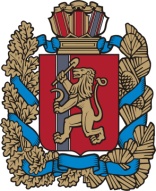 Администрация  Администрация  Администрация  Администрация  Администрация  Администрация  Администрация  Администрация  Администрация  Администрация  Администрация  Александровского сельсоветаИрбейского района Красноярского краяАлександровского сельсоветаИрбейского района Красноярского краяАлександровского сельсоветаИрбейского района Красноярского краяАлександровского сельсоветаИрбейского района Красноярского краяАлександровского сельсоветаИрбейского района Красноярского краяАлександровского сельсоветаИрбейского района Красноярского краяАлександровского сельсоветаИрбейского района Красноярского краяАлександровского сельсоветаИрбейского района Красноярского краяАлександровского сельсоветаИрбейского района Красноярского краяАлександровского сельсоветаИрбейского района Красноярского краяАлександровского сельсоветаИрбейского района Красноярского краяПОСТАНОВЛЕНИЕ (Проект)ПОСТАНОВЛЕНИЕ (Проект)ПОСТАНОВЛЕНИЕ (Проект)ПОСТАНОВЛЕНИЕ (Проект)ПОСТАНОВЛЕНИЕ (Проект)ПОСТАНОВЛЕНИЕ (Проект)ПОСТАНОВЛЕНИЕ (Проект)ПОСТАНОВЛЕНИЕ (Проект)ПОСТАНОВЛЕНИЕ (Проект)ПОСТАНОВЛЕНИЕ (Проект)ПОСТАНОВЛЕНИЕ (Проект)00.11.2022г.00.11.2022г.00.11.2022г.00.11.2022г.с. Александровкас. Александровкас. Александровка№  00-пгОб утверждении прогноза социально-экономического развития Александровского сельсовета на 2023 год и плановый период 2024-2025 годовОБЩИЕ ПОКАЗАТЕЛИОБЩИЕ ПОКАЗАТЕЛИОБЩИЕ ПОКАЗАТЕЛИОБЩИЕ ПОКАЗАТЕЛИОБЩИЕ ПОКАЗАТЕЛИОБЩИЕ ПОКАЗАТЕЛИ№ п/пПоказательед. измерения2021г. (факт)2022г. (факт)2023-2025г.г. (прогноз)1Число сельских населенных пунктовед.2222Территория поселенияга.213,9213,9213,9ДЕМОГРАФИЧЕСКИЕ ПОКАЗАТЕЛИДЕМОГРАФИЧЕСКИЕ ПОКАЗАТЕЛИДЕМОГРАФИЧЕСКИЕ ПОКАЗАТЕЛИДЕМОГРАФИЧЕСКИЕ ПОКАЗАТЕЛИДЕМОГРАФИЧЕСКИЕ ПОКАЗАТЕЛИДЕМОГРАФИЧЕСКИЕ ПОКАЗАТЕЛИ№ п/пПоказательед. измеренияна 01.01.2021г. (факт)на 01.01.2022г. (факт)на 01.01.2023-2025г.г. (прогноз)1Численностьчел.6045805652Родилосьчел.5343Умерлочел.11654Численность экономически-активного населениячел.375373370ПОКАЗАТЕЛИ СЕЛЬСКОГО ХОЗЯЙСТВАПОКАЗАТЕЛИ СЕЛЬСКОГО ХОЗЯЙСТВАПОКАЗАТЕЛИ СЕЛЬСКОГО ХОЗЯЙСТВАПОКАЗАТЕЛИ СЕЛЬСКОГО ХОЗЯЙСТВАПОКАЗАТЕЛИ СЕЛЬСКОГО ХОЗЯЙСТВАПОКАЗАТЕЛИ СЕЛЬСКОГО ХОЗЯЙСТВАПОКАЗАТЕЛИ СЕЛЬСКОГО ХОЗЯЙСТВАПОКАЗАТЕЛИ СЕЛЬСКОГО ХОЗЯЙСТВА№ п/пПоказательед. измеренияна 01.01.2021г. (факт)на 01.01.2022г. (факт)на 01.01.2022г. (факт)на 01.01.2023-2025г.г. (прогноз)на 01.01.2023-2025г.г. (прогноз)1Фермерские хозяйствак-во244552Численность личных подсобных хозяйствед.199197197196196ПОКАЗАТЕЛИ ТОРГОВЛИ И ОБЩЕСТВЕННОГО ПИТАНИЯПОКАЗАТЕЛИ ТОРГОВЛИ И ОБЩЕСТВЕННОГО ПИТАНИЯПОКАЗАТЕЛИ ТОРГОВЛИ И ОБЩЕСТВЕННОГО ПИТАНИЯПОКАЗАТЕЛИ ТОРГОВЛИ И ОБЩЕСТВЕННОГО ПИТАНИЯПОКАЗАТЕЛИ ТОРГОВЛИ И ОБЩЕСТВЕННОГО ПИТАНИЯПОКАЗАТЕЛИ ТОРГОВЛИ И ОБЩЕСТВЕННОГО ПИТАНИЯПОКАЗАТЕЛИ ТОРГОВЛИ И ОБЩЕСТВЕННОГО ПИТАНИЯ№ п/пПоказательед. измерения2021г. (факт)2022г. (факт)2023-2025г.г. (прогноз)2023-2025г.г. (прогноз)1Число предприятий розничной торговлиед.44442Число предприятий общественного питанияед.0000ПОКАЗАТЕЛИ БЛАГОУСТРОЙСТВАПОКАЗАТЕЛИ БЛАГОУСТРОЙСТВАПОКАЗАТЕЛИ БЛАГОУСТРОЙСТВАПОКАЗАТЕЛИ БЛАГОУСТРОЙСТВАПОКАЗАТЕЛИ БЛАГОУСТРОЙСТВАПОКАЗАТЕЛИ БЛАГОУСТРОЙСТВА№ п/пПоказательед. измерения2021г. (факт)2022г. (факт)2023-2025г.г. (прогноз)1Контейнеры для сбора БТОед.2638382Содержание мест захороненияед.222ПОКАЗАТЕЛИ ОБРАЗОВАНИЯПОКАЗАТЕЛИ ОБРАЗОВАНИЯПОКАЗАТЕЛИ ОБРАЗОВАНИЯПОКАЗАТЕЛИ ОБРАЗОВАНИЯПОКАЗАТЕЛИ ОБРАЗОВАНИЯПОКАЗАТЕЛИ ОБРАЗОВАНИЯ№ п/пПоказательед. измерения2021г. (факт)2022г. (факт)2023-2025г.г. (прогноз)1Число дневных образовательных школ всегоед.1112Численность учащихся в общеобразовательных учрежденийчел.9989913Численность преподавателей общеобразовательных школчел.201919ПОКАЗАТЕЛИ ЗДРАВООХРАНЕНИЯПОКАЗАТЕЛИ ЗДРАВООХРАНЕНИЯПОКАЗАТЕЛИ ЗДРАВООХРАНЕНИЯПОКАЗАТЕЛИ ЗДРАВООХРАНЕНИЯПОКАЗАТЕЛИ ЗДРАВООХРАНЕНИЯПОКАЗАТЕЛИ ЗДРАВООХРАНЕНИЯ№ п/пПоказательед. измерения2021г. (факт)2022г. (факт)2023-2025г.г. (прогноз)1ФАПед.1112Амбулаторно-поликлинические учрежденияед.0003Численность врачей всехчел.000ПОКАЗАТЕЛИ ПРАВООХРАНИТЕЛЬНОЙ ДЕЯТЕЛЬНОСТИПОКАЗАТЕЛИ ПРАВООХРАНИТЕЛЬНОЙ ДЕЯТЕЛЬНОСТИПОКАЗАТЕЛИ ПРАВООХРАНИТЕЛЬНОЙ ДЕЯТЕЛЬНОСТИПОКАЗАТЕЛИ ПРАВООХРАНИТЕЛЬНОЙ ДЕЯТЕЛЬНОСТИПОКАЗАТЕЛИ ПРАВООХРАНИТЕЛЬНОЙ ДЕЯТЕЛЬНОСТИПОКАЗАТЕЛИ ПРАВООХРАНИТЕЛЬНОЙ ДЕЯТЕЛЬНОСТИ№ п/пПоказательед. измерения2021г. (факт)2022г. (факт)2023-2025г.г. (прогноз)1Число опорных пунктовед.111ПОКАЗАТЕЛИ КУЛЬТУРЫПОКАЗАТЕЛИ КУЛЬТУРЫПОКАЗАТЕЛИ КУЛЬТУРЫПОКАЗАТЕЛИ КУЛЬТУРЫПОКАЗАТЕЛИ КУЛЬТУРЫПОКАЗАТЕЛИ КУЛЬТУРЫ№ п/пПоказательед. измерения2021г. (факт)2022г.(факт)2023-2025г.г. (прогноз)1Дома культуры, клубыед.1112Массовые библиотекиед.1113Музеи ед.0004Парки ед.0005Кружки для взрослых и детей по интересамед.000Наименование показателя2019 г.(тыс.руб.)2020 г.(тыс.руб.)    2021 г.(тыс.руб.)На 01.10 2022 г.(тыс.руб.)Налог на доходы физических лиц с доходов, источником которых является налоговый агент82,475,480,366,66Налог на доходы физических лиц с доходов, полученных от осуществления деятельности физическими лицами16,81000Налог на доходы физических лиц с доходов, полученных в соответствии со статьей 228 Налогового кодекса0,2000,74Доходы от уплаты акцизов на дизельное топливо, моторные масла, автомобильный и прямогонный бензин67,261,5970,44123,96Единый сельскохозяйственный налог85,00,29118,59287,58Налоги на имущество17,218,416,6326,85Земельный налог с организаций0,060Земельный налог с физических лиц221,7178,4151,0481,79Государственная пошлина0000Доходы, получаемые от арендной платы12,216,318,8023,28Прочие доходы от оказания платных услуг0000Прочие безвозмездные поступления в бюджеты сельских поселений0010,00Прочие безвозмездные поступления от негосударственных организаций в бюджеты сельских поселений0018,340Доходы от продажи НМА0000Денежные взыскания, штрафы2,0000Дотации на выравнивание бюджетной обеспеченности851,01287,41417,321235,54Субвенции на осуществление первичного воинского учета70,382,282,464,2ИТОГО:1426,011719,981983,921910,60